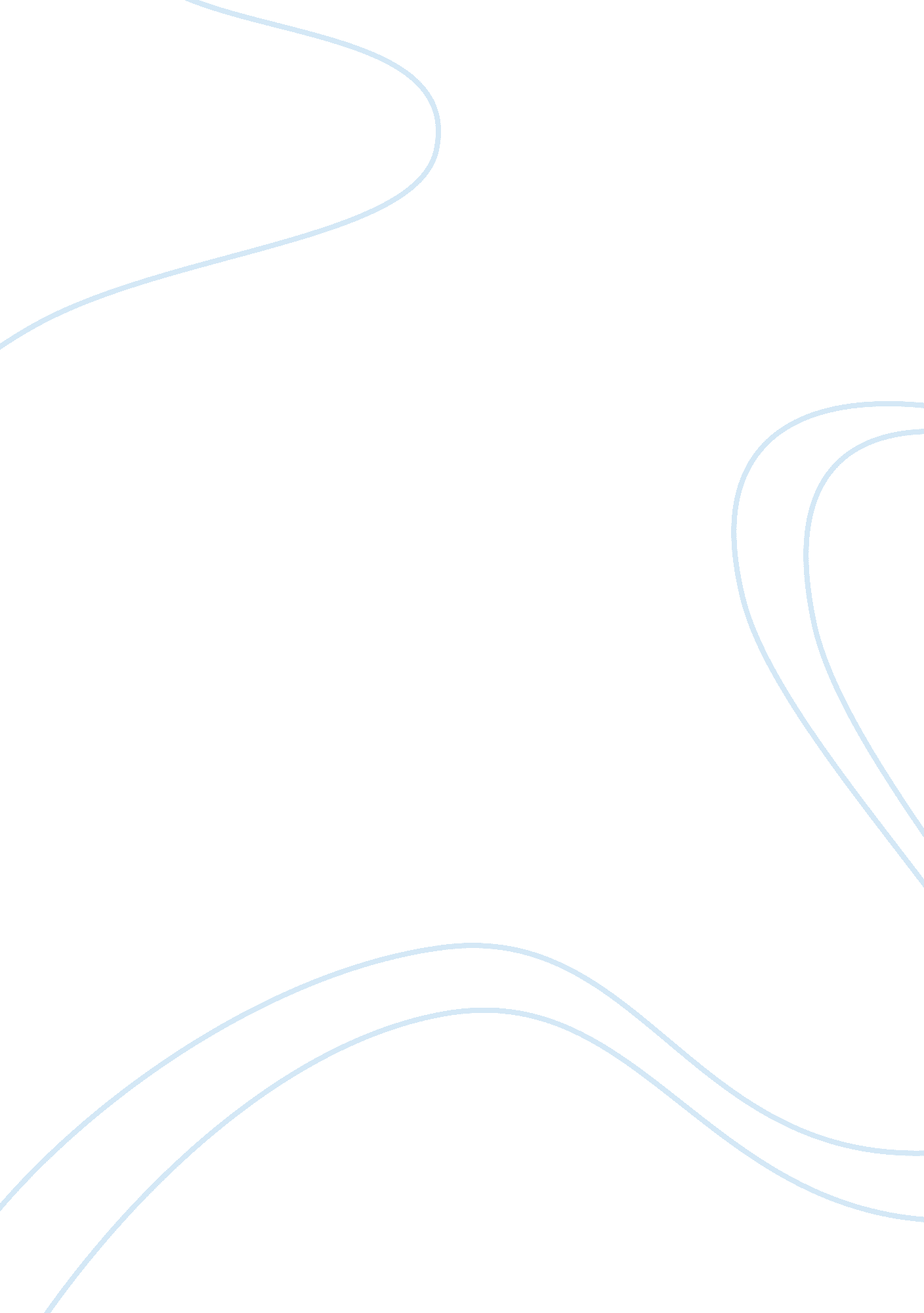 Film analysis: do the right thing movie review examplesSociology, Community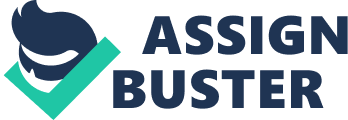 \n[toc title="Table of Contents"]\n \n \t Social network and urban neighborhood \n \t Racial tension \n \t Conclusion \n \t References \n \n[/toc]\n \n The film Do the right thing, was produced and directed by Spike Lee. It is elevated towards identifying with the life of a Brooklyn neighborhood. In addition, it also directed different notions that imply the presence of racial tensions. Ideally, this film makes an effort of highlighting the dynamics related to modern urban neighborhood. Ideally, this has been done by the use of casting differentiated personalities within the movie. The major theme that stands out in this film is the peace versus conflict. Ideally, there is a static race between the perspective of conflict and peace attributes. Accordingly, the outstanding performance of this movie is characterized by different aspects. These include the scene chosen for the play. In addition, the film director developed a very reasonable outlay of the community involved in bringing out the major theme of the film. The film |" do the right thing" is one of the most comprehensive films that aim at addressing racial prejudice and ethnic differences. There was a history of intense racism in the United States since the late 1980s. Because of that, there are initiated confrontations that are based on the racial differences. This analytical paper aims at elaborating the outstanding scenes and criteria used within the film, which is essential in enhancing a success in the development of the theme of the film, doing the right thing. 
Initially, the film, Do the right thing is related to the basic life experience of the director of the film Spike Lee. It has been developed in a manner where the theme of peace and conflict in terms of racial and ethnic difference is clear. Ideally, the film is supported by the song, " You got to fight the power fight the power that be". It implies the extent to which the theme of the film is maintained. In addition, the characters in the film are well strategized within their roles of maintaining the theme of the film (Small 31). The protagonist in the film, Mokiee is seen frequently within the film. Like in any successful film, there are the major segments within which the film features the essence of the theme of the peace versus conflict theme in the play. 
First, the film can lay out a strategy in terms of the gathering place. The film has a home base which is being referred to as the gathering place. In this case, the film is acted around a common Sal’s Pizzeria. It is a jointly operated entity by Sal, also called Danny Aiello, and two of his sons. The two sons are Pino (John Turturro) and Vito (Richard Edson). Ideally, the neighborhood is mostly characterized by the Italians. However, a larger scope is also occupied by the white businessmen. In this area, Sal is represented as the key players in the business premise. Within the time, there occurs a shift in the ethnic balance. The ethnic imbalance occurs as a result of the presence of difference ethnic group members within the neighborhood. However, Sal promotes the theme of peace when he puts his ideologies aside from the ethnic pride. He opts to support the theme of love of the neighborhood. Accordingly, he did not promote the element of peace out of stubbornness or deficiency of alternative. As a result of Sal’s courage to support peace, he developed a good public relation with some of the black customers. Social network and urban neighborhood Urban isolation 
Accordingly, Spike Lee's film " Do the right thing" film brings the scenario where urban isolation is evident. The same base of acting the play is effective. Based on the statement that the Italian does not eat with the whites, this means that there is evidenced urban isolation. Ideally, physical isolation leads to cultural and linguistic isolation (Sasidharan 24). The isolation leads to some of the races to become outcasts. For instance, the whites and the blacks within this film have signified a very substantial extent of racial urban segregation. As a result, poverty and crime become dominant is such a society. It is an ideology and presence of urban isolation that there occur daily struggles and rising tension among some groups. Accordingly, the film narrates the tale of bigotry as well as racial conflicts. It is dated to have been done on the hottest day of the year. Racial tension Within the whole context of racial and ethnic discrimination within the selected neighborhood, Spike Lee creates a clear scene of ethnicity. In this film, “ Do the right thing”, Spike achieve the initiation of tension in a gradual and persuasive manner. It enables the audience to identify the difference between common conflict and racial tension. It indicates situation in which racial prejudice tension blows out in an inevitable manner. The scenario is replicated when people representing the blacks, Koreans, whites Ricans among other ethnic groups go to the extent of airing their complaints in public. According to the film, the situation that they experience is referred to as the “ can’t stand it”. In the film, there are different perspectives regarding the proposed social norm within the urban neighborhood. Since there are different races, one of the characters, Sal, indicates the best way of creating accommodative public relations. He goes to an extent of swearing to kill someone before the end of the day if they do not embrace the favorable 
Besides the films efforts to fight for the social attributes of doing the right the right thing, elements for physical design should not be overlooked. According to the film, there is a need to facilitate proper management of the social norms. However, for that to occur efficiently, the structure of population density should be considered (Gobster 154). However, the structure of urban neighborhood density is defined by the physical design of the urban centre. The level of conflict may be given a resolution by the category urban design. Ideally, the increased level of racial conflict is caused by the poor management of population density in the film's neighborhood. Conclusion Conclusively, the film successfully designed as a horrific and noisy American film on races. Accordingly, an enticing perspective about the title is well instituted within the film. Characters like Sal are among the useful individuals who have participated toward the success of the film. However, doing the right thing is not seen to be very clear. In the film, different ideologies are brought out concerning the themes of peace and conflict. Evidenced resources imply that Sal, who actively fought for peace must have had an essential cultural upbringing. That is; the ethical and moral traits of people vary from one person to the other. References Gobster, Paul H. " Managing urban parks for a racially and ethnically diverse clientele." Leisure Sciences 24. 2 (2002): 143-159. 
Sasidharan, Vinod, Fern Willits And, and Geoffrey Godbey. " Cultural differences in urban recreation patterns: an examination of park usage and activity participation across six population subgroups." Managing Leisure 10. 1 (2005): 19-38. 
Small, Mario Luis, and Katherine Newman. " Urban poverty after the truly disadvantaged: The rediscovery of the family, the neighborhood, and culture." Annual Review of sociology (2001): 23-45. 